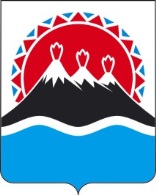 П О С Т А Н О В Л Е Н И ЕГУБЕРНАТОРА КАМЧАТСКОГО КРАЯ             г. Петропавловск-КамчатскийПОСТАНОВЛЯЮ:1. Присвоить Камчатской хоровой капелле краевого государственного бюджетного учреждения «Камчатское концертно – филармоническое объединение» имя Евгения Ивановича Морозова – основателя и руководителя Камчатской хоровой капеллы, заслуженного деятеля искусств Российской Федерации, Почетного жителя Камчатского края, Почетного гражданина Петропавловска – Камчатского, ушедшего из жизни 1 декабря 2016 года.2. Настоящее постановление вступает в силу через 10 дней после дня его официального опубликования.Губернатор Камчатского края                                                           В.И. Илюхин№О присвоении Камчатской хоровой капелле краевого государственного бюджетного учреждения «Камчатское концертно – филармоническое объединение» имени Евгения Ивановича Морозова